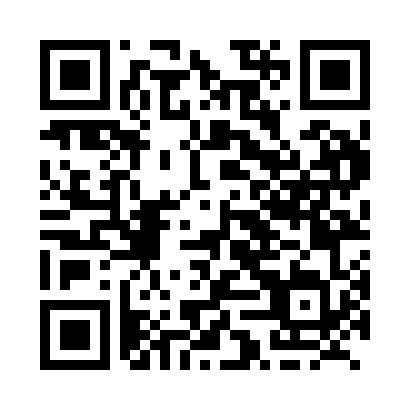 Prayer times for Nogies Creek, Ontario, CanadaMon 1 Jul 2024 - Wed 31 Jul 2024High Latitude Method: Angle Based RulePrayer Calculation Method: Islamic Society of North AmericaAsar Calculation Method: HanafiPrayer times provided by https://www.salahtimes.comDateDayFajrSunriseDhuhrAsrMaghribIsha1Mon3:405:331:186:399:0310:562Tue3:415:341:186:399:0210:553Wed3:425:341:186:399:0210:554Thu3:435:351:196:399:0210:545Fri3:445:361:196:399:0210:536Sat3:455:361:196:399:0110:537Sun3:465:371:196:399:0110:528Mon3:475:381:196:389:0010:519Tue3:485:391:196:389:0010:5010Wed3:495:391:196:388:5910:4911Thu3:515:401:206:388:5910:4812Fri3:525:411:206:388:5810:4713Sat3:535:421:206:378:5710:4614Sun3:555:431:206:378:5710:4415Mon3:565:441:206:378:5610:4316Tue3:585:451:206:368:5510:4217Wed3:595:461:206:368:5410:4118Thu4:015:461:206:358:5410:3919Fri4:025:471:206:358:5310:3820Sat4:045:481:206:348:5210:3621Sun4:055:491:206:348:5110:3522Mon4:075:501:206:338:5010:3323Tue4:085:511:216:338:4910:3224Wed4:105:531:216:328:4810:3025Thu4:115:541:216:328:4710:2926Fri4:135:551:216:318:4610:2727Sat4:155:561:216:308:4510:2528Sun4:165:571:206:308:4410:2429Mon4:185:581:206:298:4210:2230Tue4:205:591:206:288:4110:2031Wed4:216:001:206:288:4010:18